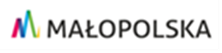 UMOWA nr II - ……./23zawarta w dniu ………….. w Krakowie pomiędzy:	Szpitalem Klinicznym im. dr. Józefa Babińskiego SPZOZ w Krakowie, z siedzibą w Krakowie przy ul. dr. J. Babińskiego 29, zarejestrowanym w Sądzie Rejonowym dla Krakowa - Śródmieścia w Krakowie Wydział XI Gospodarczy Krajowego Rejestru Sądowego pod nr KRS 0000005002, wpisanym w rejestrze podmiotów wykonujących działalność leczniczą prowadzonym przez Wojewodę Małopolskiego w księdze rejestrowej nr 000000005597, NIP 676 20 96 303, REGON 000298554, zwanym w treści umowy "Zamawiającym", reprezentowanym przez: Michała Tochowicza – Dyrektora Szpitala a……………………………………………………………………………………………………………………, zwanym w treści umowy „Wykonawcą”, reprezentowanym przez:……………………………………………………Na podstawie wniosku nr …….../23 z dnia 10.01.2023 r. w sprawie zatwierdzenia postępowania o wszczęcie postępowania o udzielenie zamówienia publicznego poniżej 130 000 zł netto Strony zawierają umowę o następującej treści:§ 1Przedmiot umowy1. Zamawiający zleca, a Wykonawca przyjmuje do opracowania kompletną dokumentację projektowo - kosztorysową wraz z pełnieniem nadzoru autorskiego dla zadania dotyczącego modernizacji budynku nr 39 Szpitala Klinicznego im. dr. J. Babińskiego SP ZOZ w Krakowie, z przeznaczeniem na cele administracyjno-medyczne, zwaną dalej w umowie również „Dokumentacją”.2. Wykonawca w ramach opracowania kompletnej dokumentacji projektowo – kosztorysowej powinien opracować:a) szczegółową inwentaryzację budynku (inwentaryzację budowlaną stanu istniejącego, w tym rzuty wszystkich kondygnacji ze zwymiarowaniem);b) projekt budowlany zawierający m.in.: projekt zagospodarowania terenu, projekt architektoniczno – budowlany, projekt techniczny oraz program prac konserwatorskich. Program prac konserwatorskich stanowić będzie odrębne opracowanie i zawierać będzie niezbędną dokumentacją fotograficzną (np.: szczegółów architektonicznych, stolarki okiennej i drzwiowej, itp.);c) projekt wykonawczy wielobranżowy wraz z częścią technologiczną tj. wstępnym rozmieszczeniem wymaganego wyposażenia, sprzętu i urządzeń w poszczególnych pomieszczeniach budynku mając na uwadze docelowe ich funkcje;d) specyfikację techniczną wykonania i odbioru robót budowlanych (STWiORB),e) informację dotyczącą bezpieczeństwa i ochrony zdrowia (plan BIOZ). Informacja winna uwzględniać warunki Rozporządzenia Ministra Infrastruktury z dnia 23.06.2003r. w sprawie informacji dotyczącej bezpieczeństwa i ochrony zdrowia oraz planu bezpieczeństwa i ochrony zdrowia;f) przedmiary robót i kosztorysy inwestorskie opracowane metodą szczegółową.3. Wykonawca w ramach przedmiotu umowy, w imieniu Zamawiającego:a) dokona skutecznego złożenia kompletnego wniosku o wydanie decyzji pozwolenia na budowę (po uprzednim uzyskaniu wszelkich wymaganych zgód i pozwoleń, w tym w szczególności pozwolenia konserwatorskiego),b) uzyska decyzję pozwolenia na budowę.4. Wykonawca w ramach przedmiotu umowy pełnić będzie nadzór autorski przez cały okres realizacji inwestycji budowlanej.5. Na potrzeby niniejszej umowy Strony przez dni robocze rozumieją dni od poniedziałku do piątku, z wyłączeniem dni ustawowo uznanych za wolne od pracy§ 2Oświadczenia i obowiązki Wykonawcy 1. Wykonawca oświadcza, że zapoznał się z dokumentami opisującymi przedmiot umowy, wszelkimi warunkami technicznymi i prawnymi oraz posiada doświadczenie i kwalifikacje niezbędne do należytego wykonania przedmiotu niniejszej umowy oraz zobowiązuje się do jego wykonania z należytą starannością wynikającą z zawodowego charakteru prowadzonej przez niego działalności, a także oświadcza, że jest w pełni świadomy warunków umownych i wynikających z nich następstw i nie wnosi do nich zastrzeżeń.2. Zobowiązanie Wykonawcy, o którym mowa w ust. 1, obejmuje wszystkie czynności niezbędne do wykonywania przedmiotu niniejszej umowy.3. Wykonawca zobowiązany jest do wykonania Dokumentacji w sposób kompletny z punktu widzenia celu, któremu ma służyć, zgodnie z umową i przepisami prawa (w tym techniczno-budowlanymi) obowiązującymi na dzień przekazania Dokumentacji Zamawiającemu oraz zgodnie ze współczesnymi zasadami wiedzy technicznej. 4. Wykonawca, celem właściwej realizacji przedmiotu niniejszej umowy, uzyska aktualną mapę do celów projektowych oraz uzyska decyzję ULICP dla inwestycji dotyczącej budynku nr 39. Zamawiający planuje w budynku nr 39 zlokalizować pomieszczenia biurowe administracyjno-medyczne, w tym również na poddaszu budynku (po ewentualnej przebudowie konstrukcji dachu wraz z oknami).Wykonawca, przed złożeniem kompletnego wniosku o wydanie decyzji pozwolenia na budowę, zobowiązany jest do opracowania wszelkiej niezbędnej dokumentacji/ ekspertyz/ stanowisk/ zaświadczeń/ opracowań/ opinii (np. konstrukcyjnej, geologicznej, p.poż, ornitologicznej oraz zaświadczeń potwierdzonych urzędowo, np.: o braku negatywnego wpływu projektu na obszary Natura 2000, o braku oddziaływania na środowisko, o braku wpływu na warunki przepływu wód i gospodarki wodnej) niezbędnych celem właściwego opracowania Dokumentacji, a także do uzyskania wszelkich niezbędnych dokumentów, uzgodnień, sprawdzeń, pozwoleń (np. konserwatorskiego, itp.) w zakresie niezbędnym do wykonania przedmiotu niniejszej umowy, tj.: do uzyskania decyzji pozwolenia na budowę oraz do dalszej prawidłowej realizacji robót budowlanych na podstawie opracowanej Dokumentacji. Tym samym Wykonawca zobowiązuje się do ścisłej współpracy z Zamawiającym w zakresie pozyskania klauzuli ostateczności i podlegania wykonaniu uzyskanej przez Wykonawcę decyzji pozwolenia na budowę. Wykonawca uzyskując wszelkie warunki/uzgodnienia odpowiada za sprawdzenie poprawności wydania w/w warunków/uzgodnień oraz za uzyskanie warunków/ uzgodnień zgodnie z obowiązującymi przepisami. Kserokopie wszelkich uzyskanych warunków/uzgodnień czy opinii Wykonawca na bieżąco przekazywać będzie Zamawiającemu w terminach umożliwiających skorzystanie z trybu odwoławczego.5. Dokumentacja obejmować będzie prace związane z modernizacją i rozbudową budynku nr 39 wewnątrz i na zewnątrz obiektu wraz z m.in. wymianą stolarki okiennej i drzwiowej zewnętrznej, odnowieniem lub wymianą dachu, renowacją konserwatorską elewacji i zagospodarowaniem terenu wokół budynku (dotyczy infrastruktury technicznej).Dokumentacja zawierać będzie optymalne rozwiązania konstrukcyjne, materiałowe i kosztowe oraz wszystkie niezbędne rysunki szczegółów i detali wraz z dokładnym opisem. Dokumentacja będzie spójna i skoordynowana we wszystkich branżach, spójna w zakresie zastosowanej technologii i materiałów. Wykonawca konsultował będzie z Zamawiającym rozwiązania projektowe, tak by koszty ich wykonania były optymalne dla Zamawiającego, zachowały zasady uczciwej konkurencji i racjonalności ich wydatkowania (przy zachowaniu zasad gospodarności, celowości i oszczędności).6. Wykonawca w przyjętych rozwiązaniach projektowych musi uwzględnić potrzeby Zamawiającego, wymagania obowiązujących przepisów, w szczególności prawa budowlanego, przepisów BHP i ppoż. oraz innych branżowych. 7. Zamawiający wymaga by - w pierwszej kolejności, Wykonawca opracował Program prac konserwatorskich, który odzwierciedlać będzie potrzeby Zamawiającego. 8. Wykonawca w przyjętych rozwiązaniach projektowych uwzględni również wymagania Urzędu Konserwatora Zabytków. W tym celu Wykonawca współpracował będzie i uzgadniał z Zamawiającym rozwiązania, które zaproponuje Urząd Konserwatora Zabytków lub inna osoba, zaangażowana przez Wykonawcę do wystawienia opinii lub dokumentu w tym zakresie. Wykonawca zobowiązany jest do bieżącego informowania Zamawiającego o każdej zmianie jaką do dokumentacji chce wprowadzić Urząd Konserwatora Zabytków. Każda proponowana przez Urząd Konserwatora Zabytków zmiana, przed jej wprowadzeniem do Dokumentacji, wymaga uzyskania pisemnej zgody Zamawiającego.9. Wykonawca oświadcza, iż ma świadomość, że Dokumentacja zostanie wykorzystana przez Zamawiającego w postępowaniu o udzielenie zamówienia publicznego jako opis przedmiotu zamówienia. W tym celu Wykonawca zobowiązuje się opracować całą Dokumentację zgodnie z nakazami wynikającymi z art. 99 - art. 103 ustawy z dnia 11 września 2019 r. Prawo zamówień publicznych, w szczególności Wykonawca nie będzie wskazywał w dokumentacji projektowo – kosztorysowej znaków towarowych, patentów lub pochodzenia, źródła lub szczególnego procesu, który charakteryzuje produkty lub usługi dostarczane przez konkretnego wykonawcę. Opracowanie przez Wykonawcę Dokumentacji niezgodnie z art. 99 – 103 Ustawy z dnia 11 września 2019 r. Prawo zamówień publicznych, może spowodować powstanie szkody po stronie Zamawiającego w postaci korekty finansowej skutkującej pomniejszeniem kwoty dofinansowania przyznanego Zamawiającemu na realizację zadania inwestycyjnego wskazanego w § 1 niniejszej umowy. W przypadku wystąpienia po stronie Zamawiającego szkody, o której mowa w zdaniu poprzednim, Wykonawca ponosi z tego tytułu pełną odpowiedzialność odszkodowawczą względem Zamawiającego.10. Wykonawca, na bieżąco, dokonywać będzie roboczych konsultacji i uzgodnień z Zamawiającym dotyczących zakresu Dokumentacji tak, by w możliwie najszerszym zakresie uwzględnić możliwości finansowe i potrzeby Zamawiającego. Dokumentacja w całości ma odzwierciedlać potrzeby Zamawiającego i jego wytyczne przekazywane Wykonawcy w trakcie jej opracowywania. Pierwsze spotkanie konsultacyjne Wykonawcy z Zamawiającym powinno się odbyć w terminie do 5 dni od daty zawarcia niniejszej umowy, w siedzibie Zamawiającego.11. Zamawiający zastrzega sobie prawo do zgłaszania uwag i wskazówek oraz dokonywania korekt dotyczących opracowywanej przez Wykonawcę Dokumentacji. Wykonawca zobowiązuje się uwzględnić zgłoszone zastrzeżenia, jeśli tylko pozostają one w zgodzie z obowiązującymi przepisami prawa, zasadami techniki i współczesnej wiedzy. Wykonawca zobowiązany jest udzielać Zamawiającemu wszelkich wyjaśnień, wskazówek oraz możliwych do przewidzenia konsekwencji proponowanych rozwiązań. Wykonawca w szczególności uwzględniać będzie sugestie i wymagania Zamawiającego dotyczące przyjętych rozwiązań projektowych w korelacji do kosztów jakie te rozwiązania tworzą.12. Dokumentacja w całości opracowana zostanie w języku polskim zgodnie z obowiązującymi przepisami, normami, ze sztuką budowlaną oraz opatrzona klauzulą o kompletności i przydatności z punktu widzenia celu, któremu ma służyć. W tym celu do dokumentacji Wykonawca dołączy pisemne oświadczenie, że jest ona wykonana zgodnie z umową i kompletna z punktu widzenia celu, któremu ma służyć. 13. Oświadczenie, o którym mowa w ust. 12 Wykonawca przekaże Zamawiającemu wraz z przekazaniem Dokumentacji oraz decyzji pozwolenia na budowę.14. Wykonawca działając w imieniu i na rzecz Zamawiającego dokona skutecznego złożenia wniosku o wydanie pozwolenia konserwatorskiego i uzyska przedmiotowe pozwolenie z klauzulą ostateczności i podlegania wykonaniu. Wykonawca zobowiązany jest do uzupełnienia wszelkich ewentualnych braków wskazanych przez organ, do którego przedmiotowy wniosek o wydanie pozwolenia zostanie złożony, w terminach wymaganych przez ten organ, bez prawa do dodatkowego wynagrodzenia. 15. Wykonawca działając w imieniu i na rzecz Zamawiającego wypełni i złoży do właściwego organu wniosek o wydanie decyzji pozwolenia na budowę. Wykonawca zobowiązany jest do uzupełnienia wszelkich ewentualnych braków we wniosku o wydanie w/w decyzji, wskazanych przez organ, do którego przedmiotowy wniosek zostanie złożony, w terminach wymaganych przez ten organ, bez prawa do dodatkowego wynagrodzenia, pod groźbą nałożenia kary umownej określonej w § 6 ust. 1 pkt. 5 umowy. 16. W przypadku wystąpienia zmian wynikających z decyzji pozwolenia na budowę Wykonawca na swój koszt dostosuje i uaktualni opracowana Dokumentację w całości. 17. Wykonawca dostarczy Zamawiającemu Dokumentację; odbiór Dokumentacji nastąpi zgodnie z zapisami ust. 18 niniejszego paragrafu oraz § 3A umowy. 18. Dokumentacja sporządzona zostanie i przekazana Zamawiającemu w formie elektronicznej na nośniku CD oraz w formie papierowej, zgodnie z obowiązującymi u Zamawiającego wymogami archiwizacyjnymi, tj.: numeracja każdej strony, do spięcia dokumentacji nie mogą być używane elementy metalowe typu zszywki, spinacze:a) dokumentacja, o której mowa w § 1 ust. 2 lit. a), b), c) umowy przekazana zostanie Zamawiającemu w formie papierowej w 5 egzemplarzach oraz w 2 egzemplarzach na nośniku CD (format word, pdf i dwg);b) dokumentacja, o której mowa w § 1 ust. 2 lit. d), e), f) umowy przekazana zostanie Zamawiającemu w formie papierowej w 3 egzemplarzach oraz w 2 egzemplarzach na nośniku CD (format word, pdf i dwg).19. W celu właściwej realizacji przedmiotu umowy Wykonawca zobowiązany jest do analizy istniejącej dokumentacji technicznej oraz przeprowadzenia wizji lokalnej terenu i istniejącej infrastruktury.W sytuacji, gdy koniecznym będzie dokonanie przez Wykonawcę odkrywek w terenie celem opracowania opinii i ekspertyz, Wykonawca zobowiązany jest do uzgodnienia z Zamawiającym terminu wykonania odkrywek. Ponadto Wykonawca jest zobowiązany na własny koszt do zabezpieczenia wykonanych odkrywek i przywrócenia terenu do stanu pierwotnego. Odkrywki powinny być wykonane w krótkim czasie, w sposób najmniej uciążliwy dla Zamawiającego i personelu Zamawiającego.20. Przedmiot umowy opracowany zostanie zgodnie z właściwymi obowiązującymi przepisami prawa, w szczególności z:- Ustawą z dnia 7 lipca 1994r. Prawo Budowlane,- Ustawą z dnia 11 września 2019r. Prawo zamówień publicznych (w szczególności art. 99 – 103 ustawy),- Rozporządzeniem Ministra Rozwoju i Technologii z 20 grudnia 2021 r. w sprawie szczegółowego zakresu i formy dokumentacji projektowej, specyfikacji technicznych wykonania i odbioru robót budowlanych oraz programu funkcjonalno-użytkowego,- Rozporządzeniem Ministra Rozwoju i Technologii z dnia 20 grudnia 2021 r. w sprawie określenia metod i podstaw sporządzania kosztorysu inwestorskiego, obliczania planowanych kosztów prac projektowych oraz planowanych kosztów robót budowlanych określonych w programie funkcjonalno-użytkowym,- Rozporządzeniem Rady Ministrów z dnia 10 września 2019 r. w sprawie przedsięwzięć mogących znacząco oddziaływać na środowisko,- Rozporządzeniem Ministra Infrastruktury z dnia 23 czerwca 2003r. w sprawie informacji dotyczącej bezpieczeństwa i ochrony zdrowia oraz planu bezpieczeństwa i ochrony zdrowia.21. Zamawiający wymaga by Wykonawca opracował przedmiary robót i kosztorysy inwestorskie w formie szczegółowej, tj. by zawierały kwotę ogółem netto i brutto, stawkę R-g, Kp i Zysk, ilość robót i wycenę poszczególnych elementów zamówienia z wyszczególnieniem składników cenotwórczych (R, M, S) oraz zestawienie robocizny, materiałów, sprzętu i tabelę elementów scalonych.§ 3Terminy realizacji przedmiotu umowy1. Termin wykonania przedmiotu umowy: do 215 dni licząc od dnia zawarcia niniejszej umowy, w tym Wykonawca zobowiązuje się wykonać przedmiot umowy:1.1. określony w § 1 ust. 2 umowy - w terminie do 135 dni licząc od dnia zawarcia niniejszej umowy. Powyższy termin zostanie dochowany przez Wykonawcę w sytuacji sporządzenia i podpisania przez Strony protokołu częściowego odbioru prac projektowych, zgodnie z procedurą opisaną w § 3A ust. 2 umowy.1.2. określony w § 1 ust. 3 lit. a) umowy - w terminie do 5 dni, licząc od dnia podpisania protokołu częściowego odbioru prac projektowych.1.3. określony w § 1 ust. 3 lit. b) umowy - tj. uzyskać w imieniu Zamawiającego decyzję pozwolenia na budowę w terminie zgodnym z obowiązującymi przepisami prawa wynikającymi z art. 35 ust. 6 Ustawy prawo budowlane, tj. w terminie 65 dni od dnia złożenia wniosku, o którym mowa w ust. 1.2 powyżej.Na okoliczność powyższego Strony sporządzą i podpiszą protokół końcowy odbioru prac projektowych, zgodnie z procedurą § 3A ust. 3 umowy.2. Wykonawca zobowiązuje się pełnić nadzór autorski, o którym mowa w § 1 ust. 4 umowy, na zasadach określonych w § 10 umowy w terminie realizacji robót budowlanych na podstawie opracowanej Dokumentacji.§ 3AZasady odbioru dokumentacji projektowej1. Potwierdzeniem wykonania realizacji przedmiotu umowy są:- protokół częściowego odbioru prac projektowych,- protokół końcowego odbioru prac projektowych,- protokół z pełnienia nadzoru autorskiego.2. Termin wykonania przedmiotu umowy, o którym mowa w § 3 ust. 1 pkt. 1.1, będzie zachowany jeżeli przed jego upływem Wykonawca zrealizuje poniżej opisany zakres prac projektowych, w taki sposób by Zamawiający dokonał jego odbioru sporządzając protokół częściowego odbioru prac projektowych, na poniższych zasadach:a) Na okoliczność przekazania przez Wykonawcę Zamawiającemu kompletnej Dokumentacji wraz z wszystkimi wymaganymi opiniami, pozwoleniami i decyzjami Strony podpiszą protokół odbioru. Protokół odbioru potwierdza jedynie przekazanie dokumentacji Zamawiającemu. b) Zamawiający po podpisaniu protokołu odbioru przystępuje do czynności odbioru, które kończy w terminie 10 dni od daty otrzymania dokumentacji podpisaniem protokołu częściowego odbioru prac projektowych albo zwrotem Dokumentacji wraz z pisemnym uzasadnieniem przyczyn odmowy odbioru.c) Jeżeli Zamawiający stwierdzi, że Dokumentacja została wykonana niezgodnie z ustaleniami z Zamawiającym lub postanowieniami niniejszej umowy, wówczas odmówi przyjęcia Dokumentacji do czasu usunięcia zgłoszonych zastrzeżeń (wad) – w takim przypadku za termin wykonania dokumentacji przez Wykonawcę uznaje się termin, w którym Wykonawca przekaże Zamawiającemu dokumentację zgodną z umową.d) Wykonawca dokona uzupełnień lub poprawi nienależycie wykonaną Dokumentację na własny koszt, w terminie do 10 dni, licząc od dnia przesłania Wykonawcy pisemnego uzasadnienia przyczyn odmowy odbioru dokumentacji. Wyznaczenie terminu do poprawy nienależycie wykonanej Dokumentacji nie stanowi zgody Zamawiającego na przedłużenie terminu realizacji przedmiotu umowy, o którym mowa w § 3 ust. 1 pkt. 1.1 niniejszego paragrafu.e) Po dokonaniu przez Wykonawcę stosownych uzupełnień lub poprawek Dokumentacji, Zamawiający ponownie dokonuje czynności sprawdzających zgodnie z zapisami niniejszego ustępu.f. Podpisanie przez Zamawiającego protokołu częściowego odbioru prac projektowych nie oznacza potwierdzenia braku wad fizycznych i prawnych przekazanej dokumentacji i nie zwalania Wykonawcy z obowiązku ich usunięcia w przypadku ich stwierdzenia w późniejszym etapie realizacji umowy.3. Na okoliczność przekazania przez Wykonawcę Zamawiającemu decyzji pozwolenia na budowę oraz egzemplarzy dokumentacji projektu budowlanego zaakceptowanych przez odpowiedni Wydział Architektury i Urbanistyki Miasta Krakowa, sporządzony zostanie protokół końcowego odbioru prac projektowych.4. O zauważonych wadach przekazanej Dokumentacji w każdym czasie po jej odbiorze Zamawiający powiadomi Wykonawcę niezwłocznie po ich ujawnieniu.§ 4Wynagrodzenie i płatności1. Za wykonanie usługi, stanowiącej przedmiot umowy określony w § 1 umowy, Zamawiający zapłaci Wykonawcy zgodnie z załączonym do umowy Formularzem Ofertowym Wykonawcy wynagrodzenie ryczałtowe w wysokości: ……….. złotych brutto (słownie brutto:………….), w tym obowiązujący podatek VAT. 2. Wynagrodzenie ryczałtowe określone w ust. 1 płatne będzie w następujący sposób: a) 50% wartości wynagrodzenia określonego w ust. 1 niniejszego paragrafu, tj.: …………… zł brutto (słownie: ……………) – po podpisaniu przez Strony protokołu częściowego odbioru prac projektowych (zgodnie z zapisami § 3A ust. 2 umowy) oraz przekazaniu przez Wykonawcę Zamawiającemu kserokopii Wniosku o pozwolenie na budowę z potwierdzeniem jego przyjęcia przez odpowiedni Wydział Architektury i Urbanistyki Miasta Krakowa; b) 40% wartości wynagrodzenia określonego w ust. 1 niniejszego paragrafu, tj.: ………… zł brutto (słownie: ……………) - po podpisaniu przez Strony protokołu końcowego odbioru prac projektowych (zgodnie z zapisami § 3A ust. 3 umowy);c) za wykonanie nadzoru autorskiego (§ 1 ust. 4 umowy), wynagrodzenie maksymalne w wysokości 10% wartości wynagrodzenia określonego w ust. 1 niniejszego paragrafu, tj: .......…. zł brutto (słownie: ……………); zapłata wynagrodzenia nastąpi jednorazowo po zakończeniu całości robót budowlanych przewidzianych do wykonania opracowaną Dokumentacją projektowo - kosztorysową, po podpisaniu przez Strony protokołu z pełnienia nadzoru autorskiego.3. Wynagrodzenie ryczałtowe, o którym mowa w ust. 1 niniejszego paragrafu, obejmuje wszelkie koszty powstałe po stronie Wykonawcy w związku z realizacją niniejszej umowy, w tym opłaty związane z uzyskaniem uzgodnień, opinii i pozwoleń oraz innych opracowań i materiałów pomocniczych, a także uzyskaniem decyzji o pozwoleniu na budowę oraz pełnienie przez Wykonawcę nadzoru autorskiego. Wynagrodzenie ryczałtowe, o którym mowa w ust. 1 niniejszego paragrafu obejmuje również każdorazową aktualizację przez Wykonawcę wskazanych przez Zamawiającego przedmiarów robót i kosztorysów inwestorskich na polecenie Zamawiającego przez okres 3 lat, licząc od dnia sporządzenia protokołu końcowego odbioru prac. Aktualizacja przedmiarów robót i kosztorysów inwestorskich nastąpi w terminach uzgodnionych z Zamawiającym – w sytuacji konieczności zaktualizowania powyższych dokumentów przed rozpoczęciem procedury wyboru wykonawcy robót budowlanych.Wynagrodzenie ryczałtowe, o którym mowa w ust. 1 obejmuje także wynagrodzenie za przeniesienie przez Wykonawcę na Zamawiającego w pełnym zakresie autorskich praw majątkowych do dokumentacji projektowo - kosztorysowej opracowanej przez Wykonawcę (zgodnie z zapisami § 9 umowy).4. Wynagrodzenie płatne będzie na konto Wykonawcy ………………. w terminie 30 dni licząc od daty wpływu prawidłowo wystawionej faktury do Zamawiającego. Zmiana rachunku bankowego, o którym mowa w zdaniu poprzednim może nastąpić w formie pisemnego aneksu do umowy pod rygorem nieważności.5. Wykonawca zobowiązany jest do podania w treści faktury VAT numeru niniejszej umowy.6. Wynagrodzenie określone w ust. 1 jako kwota brutto, obejmuje podatek od towarów i usług (VAT), oraz wszelkie inne podatki, opłaty i koszty, które obciążają Wykonawcę.7. Za dzień zapłaty Strony umowy przyjmują dzień obciążenia rachunku bankowego Zamawiającego.8. Wykonawca nie dokona przeniesienia wierzytelności pieniężnych związanych z realizacją niniejszej umowy na rzecz osób trzecich, bez zgody Zamawiającego oraz nie dokona żadnych innych czynności w wyniku, których doszłoby do powstania zobowiązania Zamawiającego względem osoby trzeciej lub doszłoby do zmiany stron umowy. Ewentualna zgoda Zamawiającego na zmianę wierzyciela będzie uzależniona od wyrażenia zgody podmiotu tworzącego zgodnie z art. 54 ust. 5 Ustawy z dnia 15 kwietnia 2011 roku o działalności leczniczej. Czynność prawna mająca na celu zmianę wierzyciela dokonana z naruszeniem ww. zasad jest nieważna. § 5Ubezpieczenie WykonawcyWykonawca oświadcza, że przez cały okres trwania umowy posiadać będzie ubezpieczenie od odpowiedzialności cywilnej w zakresie prowadzonej działalności zgodnej z przedmiotem niniejszej umowy oraz ubezpieczenie od odpowiedzialności cywilnej w zakresie wykonywania czynności zawodowych, które obejmuje ryzyko zaniedbań zawodowych projektanta. § 6Kary umowne1. Wykonawca zapłaci Zamawiającemu następujące kary umowne:1) w wysokości 1 000,00 zł za każdy dzień zwłoki w wykonaniu przedmiotu umowy w stosunku do terminu określonego w § 3 ust. 1 pkt. 1.1 umowy, 2) w wysokości 1 000,00 zł za każdy dzień zwłoki w wykonaniu przedmiotu umowy w stosunku do terminu określonego w § 3 ust. 1 pkt. 1.2 umowy, 3) w wysokości 1 000,00 zł za każdy dzień zwłoki w wykonaniu przedmiotu umowy w stosunku do terminu określonego w § 3 ust. 1 pkt. 1.3 umowy, 4) w wysokości 500,00 zł za każdy dzień zwłoki w usunięciu wad w wykonaniu przedmiotu umowy w stosunku do terminów określonych w § 3A ust. 2 lit. d) umowy lub § 11 ust. 3 umowy, 5) w wysokości 500,00 zł za każdy dzień zwłoki w uzupełnieniu wszelkich ewentualnych braków we wniosku o wydanie decyzji pozwolenia na budowę określonych w § 2 ust. 15 umowy – ponad termin wskazany przez organ administracji publicznej do uzupełnienia,6) w wysokości 200,00 zł za każdy inny, niż określony powyżej, przypadek niewykonania lub nienależytego wykonania przedmiotu umowy, 7) w wysokości 15 % wynagrodzenia brutto określonego w § 4 ust. 1 umowy w przypadku odstąpienia od umowy z przyczyn, za które Wykonawca ponosi odpowiedzialność. 2. Łączna maksymalna wysokość kar umownych, których mogą dochodzić Strony wynosi nie więcej niż 25% wynagrodzenia należnego Wykonawcy za wykonanie przedmiotu umowy wskazanego w § 4 ust. 1 umowy.3. Zastrzeżenie kar umownych nie wyłącza uprawnień Zamawiającego do odstąpienia od umowy.4. Kary umowne, o których mowa w ust. 1, mogą być potrącone przez Zamawiającego z wynagrodzenia Wykonawcy należnego mu zgodnie z niniejszą umową.5. Zamawiający zastrzega sobie prawo do dochodzenia odszkodowania przewyższającego wysokość zastrzeżonych kar umownych na zasadach ogólnych.§ 7Wypowiedzenie umowy ze skutkiem natychmiastowym przez Zamawiającego1. W przypadku, kiedy Wykonawca realizuje niniejszą umowę w sposób nienależyty, Zamawiający wezwie Wykonawcę do prawidłowej realizacji umowy i wyznaczy Wykonawcy w tym celu odpowiedni termin. Po bezskutecznym upływie wyznaczonego terminu Zamawiający może wypowiedzieć umowę ze skutkiem natychmiastowym, a Wykonawca zobowiązany jest do zapłaty Zamawiającemu kary umownej w wysokości 15% wynagrodzenia brutto, o którym mowa w § 4 ust. 1 umowy, niezależnie od kar przewidzianych w § 6 umowy.2. Poza przypadkami przewidzianymi w kodeksie cywilnym, Zamawiającemu przysługuje prawo do odstąpienia od umowy ze skutkiem natychmiastowym, a Wykonawca jest zobowiązany do zapłaty kary umownej w wysokości 15% wynagrodzenia brutto określonego w § 4 ust. 1 umowy w przypadku nie przystąpienia przez Wykonawcę do realizacji przedmiotu umowy w terminie do 20 dni od dnia zawarcia umowy. 3. Zamawiający jest uprawniony do wykonania uprawnień do odstąpienia od umowy określonych w niniejszej umowie w terminie 30 dni od chwili zaistnienia przesłanki uprawniającej do takiego odstąpienia.4. W przypadku kar umownych, o których mowa w ust. 1 - 2 postanowienia § 6 ust. 4 - 5 umowy stosuje się odpowiednio.§ 8Obowiązki Zamawiającego i osoby odpowiedzialne za realizację umowy1. Zamawiający zobowiązuje się do udostępnienia Wykonawcy wszelkich danych, będących w posiadaniu Zamawiającego, potrzebnych do wykonania przedmiotu niniejszej umowy.2. Zamawiający udzieli Wykonawcy, na jego pisemny wniosek, stosownych pełnomocnictw niezbędnych do realizacji przedmiotu niniejszej umowy oraz oświadczenia o prawie do dysponowania nieruchomością na cele budowlane.3. Osobą wyznaczoną z ramienia Zamawiającego do udzielania wyjaśnień i informacji przy realizacji niniejszej umowy, bez prawa zmian jej postanowień, jest Pan Wiesław Piszczek – Inspektor nadzoru ds. budowlanych.4. Osobami odpowiedzialnymi za realizację przedmiotu umowy są:a. ze strony Zamawiającego: Jacek Adamski, tel. 12  65-24-387.b. ze strony Wykonawcy: …………………………………, tel. …………………………..5. Zamawiający zobowiązany jest współdziałać z Wykonawcą podczas realizacji niniejszej umowy.§ 9Przeniesienie autorskich praw majątkowych wraz z upoważnieniem Zamawiającego do wykonywania i korzystania z autorskich praw osobistych1. Wykonawca zobowiązuje się przenieść na Zamawiającego całość autorskich praw majątkowych do Dokumentacji opracowanej przez Wykonawcę, co daje Zamawiającemu prawo do korzystania i rozporządzania powyższą dokumentacją bez ograniczeń czasowych i terytorialnych, na wszystkich znanych w chwili zawarcia niniejszej umowy polach eksploatacji, a w szczególności w zakresie:a. utrwalenia każdą znaną w chwili zawarcia umowy techniką, w tym m.in. drukiem, na kliszy fotograficznej, na taśmie/płycie magnetycznej, optycznej, analogowo, cyfrowo, (w jakimkolwiek systemie i na jakimkolwiek nośniku),b. zwielokrotniania każdą znaną w chwili zawarcia umowy techniką, w tym m.in. drukiem, na kliszy fotograficznej, na taśmie/płycie magnetycznej, optycznej, analogowo, cyfrowo, (w jakimkolwiek systemie i na jakimkolwiek nośniku),c. wprowadzania do obrotu dokumentacji projektowo - kosztorysowej jak i jej egzemplarzy zwielokrotnionych za pomocą dowolnych technik, o których mowa w lit. b,d. wprowadzania do pamięci komputera oraz do sieci komputerowej i/lub multimedialnej,e. publicznego udostępniania dokumentacji projektowo - kosztorysowej w taki sposób, aby każdy mógł mieć do nich dostęp w miejscu i w czasie przez siebie wybranym (m.in. udostępniania w internecie oraz rozpowszechniania w ramach dowolnych usług telekomunikacyjnych),f. użyczania i/lub najmu dokumentacji projektowo – kosztorysowej, jak i jej egzemplarzy,g. nadawania analogowego i/lub cyfrowego (w jakimkolwiek systemie i technologii) przez stację naziemną i/lub za pośrednictwem satelity, reemitowania,h. rozpowszechniania w całości lub w części w celach reklamowych i promocyjnych. 2. Z chwilą przeniesienia autorskich praw majątkowych do utworów wskazanych w ust. 1, Wykonawca przenosi na Zamawiającego wyłączne prawo zezwalania na wykonywanie zależnych praw autorskich do dokumentacji projektowej i kosztorysowej na polach eksploatacji objętych umową, w tym też udziela Zamawiającemu zezwolenia na wykonywanie autorskich praw zależnych do dokumentacji projektowej i kosztorysowej.3. Autorskie prawa majątkowe do dokumentacji projektowo - kosztorysowej przechodzą na Zamawiającego wraz z podpisaniem przez Strony protokołu końcowego odbioru prac projektowych, o którym mowa w § 3A ust. 3 umowy.4. Wykonawca oświadcza, że dokumentacja projektowo - kosztorysowa nie będzie ograniczona żadnymi prawami osób trzecich.5. Wykonawca oświadcza, iż wyraża zgodę i jednocześnie upoważnia Zamawiającego do dokonywania zmian w dokumentacji projektowo - kosztorysowej, które podyktowane będą koniecznością jej dostosowania do zmieniających się warunków ekonomicznych i potrzeb rozwojowych Zamawiającego. 6. Wykonawca zobowiązuje się do niewykonywania autorskich praw osobistych względem dokumentacji projektowej i kosztorysowej. Wykonawca upoważnia Zamawiającego do wykonywania w imieniu Wykonawcy autorskich praw osobistych przysługujących mu w stosunku do dokumentacji projektowej i kosztorysowej stworzonej w ramach wykonywania umowy. Zobowiązanie i upoważnienie, o których mowa w niniejszym ustępie, obowiązują przez czas określony równy dziesięciu lat od chwili oddania do dokumentacji projektowej i kosztorysowej lub jego części, a po tym okresie bez odrębnych oświadczeń Stron okres ich obowiązywania przedłuża się na czas nieokreślony. Jeśli autorskie prawa osobiste przysługiwać będą innym niż on sam podmiotom, Wykonawca zobowiązuje się do uzyskania w powyższym zakresie zgody, wyrażonej w formie stosownego oświadczenia, o którym mowa w niniejszym punkcie od uprawnionych osób.7. Wykonawca przenosi na Zamawiającego nieodpłatnie prawo do decydowania o sposobie udostępnienia, w tym decydowania o pierwszym udostępnieniu, decydowania o udostępnieniu w całości lub w wybranej części. 8. Wynagrodzenie z tytułu przeniesienia autorskich praw majątkowych, udzielenia innych zgód i pozwoleń określonych w niniejszym paragrafie jest uwzględnione w wynagrodzeniu Wykonawcy, o którym mowa w § 4 ust. 1 umowy.9. Strony niniejszym uzgadniają, że Zamawiający stanie się właścicielem przekazanej kompletnej dokumentacji projektowo - kosztorysowej oraz właścicielem wszelkich nośników, na których zostanie mu przekazana dokumentacja projektowo - kosztorysowa zgodnie z zapisami ust. 3 niniejszego paragrafu.§ 10Pełnienie nadzoru autorskiego nad realizacją zadania inwestycyjnego 1. Zamawiający zawiadomi Wykonawcę niniejszej umowy o podpisaniu umowy na wykonanie robót budowlanych wynikających z opracowanej przez Wykonawcę Dokumentacji i terminie rozpoczęcia tych robót. Nadzór autorski pełniony będzie przez Wykonawcę przez cały okres realizacji robót budowlanych na wezwanie i żądanie Zamawiającego tj. od dnia otrzymania przez Wykonawcę informacji Zamawiającego, o której mowa w zdaniu poprzednim, do dnia podpisania końcowego protokołu odbioru robót budowlanych objętych Dokumentacją projektową Wykonawcy. 2. Podjęcie czynności nadzoru oraz jego realizacja winna każdorazowo nastąpić niezwłocznie, jednakże nie później niż w terminie do 3 dni od otrzymania przez Wykonawcę zawiadomienia Zamawiającego chyba, że Strony ustaliły inny termin przystąpienia do jego realizacji. Strony zgodnie ustalają, iż formą zawiadomienia Wykonawcy o konieczności podjęcia czynności nadzoru autorskiego jest zawiadomienie Wykonawcy dokonane przez Zamawiającego w formie elektronicznej na adres: …………………………………..., potwierdzone następnie w formie pisemnej przez Zamawiającego.3. Zakres nadzoru autorskiego obejmuje czynności wynikające z treści ustawy z dnia 7 lipca 1994r. – Prawo budowlane.4. W ramach sprawowania nadzoru autorskiego Wykonawca zobowiązuje się również, po uprzednim zgłoszeniu przez Zamawiającego takiej potrzeby w formie elektronicznej na adres:  ........................................  do wykonywania następujących czynności:a) udzielania wyjaśnień Zamawiającemu na zapytania w ramach ogłoszonych przez Zamawiającego postępowań przetargowych na wykonanie robót budowlanych wynikających z opracowanej przez Wykonawcę Dokumentacji projektowej, w terminie maksymalnie 3 dni od dnia przekazania Wykonawcy treści zapytania,b) udziału w komisjach i naradach technicznych organizowanych przez Zamawiającego (na żądanie Zamawiającego),c) udziału w odbiorach częściowych i odbiorach końcowych (na żądanie Zamawiającego),d) pobytu na terenie budowy, e) sporządzenia dodatkowych rysunków, jeżeli dokumentacja projektowa w niedostatecznym stopniu wyjaśnia rozwiązania techniczne,f) wprowadzania rozwiązań zamiennych lub dodatkowych w stosunku do przewidzianych w projekcie, zgłoszonych przez Kierownika Budowy lub Nadzór Inwestorski w uzgodnieniu z Zamawiającym,g) bieżącego doradzania we wszystkich sprawach związanych z realizacją robót budowlanych,h) informowania Zamawiającego o wszelkich dostrzeżonych błędach w realizacji robót budowlanych, a w szczególności o powstałych w trakcie budowy rozbieżnościach z dokumentacją projektową.i) konsultacji telefonicznych i mailowych.5. Wynagrodzenie ryczałtowe brutto Wykonawcy, o którym mowa w § 4 ust. 1 umowy obejmuje również pełnienie nadzoru autorskiego nad realizacją zadania inwestycyjnego. Zapłata wynagrodzenia za pełnienie nadzoru autorskiego nastąpi na zasadach określonych w § 4 ust. 2 lit. c) umowy.§ 11Wymagany okres gwarancji 1. Wykonawca udzieli pisemnej gwarancji jakości na wykonaną Dokumentację projektowo – kosztorysową, której bieg rozpoczyna się od daty podpisania przez Strony protokołu końcowego odbioru prac projektowych, do czasu wygaśnięcia odpowiedzialności Wykonawcy z tytułu gwarancji i rękojmi za wady robót budowlanych wykonywanych na podstawie Dokumentacji projektowo - kosztorysowej, stanowiącej przedmiot niniejszej umowy.2. Wykonawca odpowiada wobec Zamawiającego za wady fizyczne i prawne Dokumentacji zmniejszającej jej wartość lub użyteczność, ze względu na cel oznaczony w umowie albo wynikający z okoliczności lub przeznaczenia, a w szczególności odpowiada za rozwiązania zawarte w Dokumentacji niezgodne z obowiązującymi normami i przepisami techniczno-budowlanymi.3. W przypadku wystąpienia wad ukrytych w Dokumentacji, których nie ujawniono w czasie jej odbioru przez Zamawiającego, Wykonawca będzie zobowiązany do nieodpłatnego ich usunięcia w terminie do 10 dni, licząc od dnia wezwania Wykonawcy o wystąpieniu wad lub w terminie wyznaczonym przez Zamawiającego dłuższym niż powyższy, poprzez naniesienie uzupełnień i poprawek na wszystkich egzemplarzach Dokumentacji projektowo-kosztorysowej dostarczonej Zamawiającemu, pod rygorem naliczania kar umownych określonych w § 6 ust.1 pkt. 4 umowy za każdy dzień następujący po upływie terminu na usunięcie przez Wykonawcę wad dokumentacji projektowo - kosztorysowej.4. Zamawiający powierzy usunięcie wady podmiotowi trzeciemu na koszt i ryzyko Wykonawcy gdy po jednokrotnym wezwaniu do usunięcia wady w wyznaczonym terminie Wykonawca jej nie usunie (wykonanie zastępcze). Zamawiający nie będzie uzgadniał z Wykonawcą kosztów usunięcia wady. Wykonawca zobowiązany jest do pokrycia poniesionych przez Zamawiającego kosztów wykonania zastępczego w ciągu 7 dni od daty otrzymania dowodu zapłaty od Zamawiającego wraz z wezwaniem do zapłaty. W przypadku gdy Zamawiający zostanie zmuszony do usunięcia wad poprzez zlecenie innemu Wykonawcy, warunki udzielonej przez Wykonawcę gwarancji i rękojmi nie ulegną zmianie. Zastępcze usunięcie wady nie zwalnia z obowiązku zapłaty kar umownych, które naliczane są do momentu zastępczego usunięcia wady. 5. Wykonawca odpowiada za wady przedmiotowej Dokumentacji również po upływie okresu gwarancji i rękojmi, o ile wady te ujawniły się wobec Zamawiającego przed upływem okresu gwarancji i rękojmi.6. Zamawiający zastrzega sobie prawo dochodzenia uprawnień z tytułu rękojmi niezależnie od uprawnień z tytułu gwarancji. Okres rękojmi jest równy okresowi udzielonej gwarancji jakości.7. Zamawiający będzie informował Wykonawcę o wystąpieniu wad w Dokumentacji w formie elektronicznej na adres: ……………………..8. Jeżeli w ramach gwarancji Wykonawca dokonał usunięcia wad Dokumentacji, termin gwarancji wydłuża się o okres od dnia wezwania do dnia usunięcia wady.9. Okoliczność usunięcia przez Wykonawcę wad Dokumentacji zostanie stwierdzona podpisanym przez Strony protokołem. § 12Podwykonawstwo1. Strony ustalają, że Wykonawca może zlecić część prac związanych z wykonaniem przedmiotu umowy podmiotowi trzeciemu. W takiej sytuacji Wykonawca przejmuje odpowiedzialność, za działanie lub zaniechanie podmiotu trzeciego. Wykonawca, przed zleceniem podmiotowi trzeciemu części prac związanych z wykonaniem przedmiotu umowy, zobowiązany jest do pisemnego poinformowania Zamawiającego o:a) zakresie rzeczowym planowanego zlecenia,b) danych podmiotu trzeciego (nazwa, nip, dane adresowe).2. Zamawiający nie odpowiada za jakiekolwiek zobowiązania Wykonawcy wobec Podwykonawców, jak również za zobowiązania Podwykonawców wobec osób trzecich.§ 13Zmiana treści umowyWszelkie zmiany umowy mogą być dokonywane jedynie w formie pisemnej pod rygorem nieważności.Zamawiający dopuszcza zmianę niniejszej umowy w zakresie: zmiany lub wejście w życie przepisów prawa polskiego w zakresie realizowanych przedmiotu umowy;zmiany wynagrodzenia w przypadku zmiany:zmiany stawki podatku od towarów i usług, wysokości minimalnego wynagrodzenia za pracę ustalonego na podstawie art. 2 ust. 3 -5 ustawy z dnia 10 października 2002 r. o minimalnym wynagrodzeniu za pracę, zasad podlegania ubezpieczeniom społecznym lub ubezpieczeniu zdrowotnemu lub wysokości stawki składki na ubezpieczenia społeczne lub zdrowotne,zasad gromadzenia i wysokości wpłat do pracowniczych planów kapitałowych, o których mowa w ustawie z dnia 4 października 2018 r. o pracowniczych planach kapitałowych, jeżeli zmiany te będą miały wpływ na koszty wykonania zamówienia przez wykonawcę;wskazanych w umowie terminów realizacji przedmiotu umowy w przypadku:siły wyższej, to znaczy niezależnego od Stron losowego zdarzenia zewnętrznego, które było niemożliwe do przewidzenia w momencie zawarcia Umowy i któremu nie można było zapobiec mimo dochowania należytej staranności,wezwania przez organy administracji publicznej lub inne podmioty do uzupełnienia przedmiotu umowy, poszczególnych opracowań projektowych, jeżeli warunkuje to dalszą realizację prac projektowych w tym uzyskania wymaganych decyzji a nie wynika to z przyczyn zależnych od Wykonawcy,szczególnie uzasadnionych trudności w pozyskiwaniu materiałów i danych niezbędnych dla prawidłowej realizacji poszczególnych opracowań pod warunkiem, że Wykonawca wykaże wpływ opóźnienia na ostateczny termin wykonania zamówienia; za uzasadnione trudności należy uznać w szczególności oczekiwanie na otrzymanie wnioskowanych przez Wykonawcę materiałów przekraczające 30 dni,przekroczenia przewidzianych przepisami prawa terminów trwania uzgodnień, procedur administracyjnych, liczonych zgodnie z zasadami określonymi w przepisach prawa. W przypadku braku szczegółowych regulacji prawnych określających termin, o którym mowa w zdaniu poprzedzającym, na potrzeby realizacji niniejszej Umowy dla określenia tych terminów odpowiednio stosowane będą właściwe w tym zakresie przepisy kodeksu postępowania administracyjnego Niniejszy punkt ma zastosowanie pod warunkiem, że Wykonawca wykaże wpływ opóźnienia na ostateczny termin wykonania zamówienia,zmiany przepisów prawa istotnie wpływającego na zakres lub termin realizacji niniejszej umowy;udzielenie przez Zamawiającego innego zamówienia istotnie wpływającego na zakres lub termin realizacji niniejszej umowy,działania osób trzecich, które to działania uniemożliwią wykonanie lub kontynuacje prac,zmiany regulacji prawnych obowiązujących po dniu zawarcia umowy,gdy przyczyny opóźnienia w realizacji przedmiotu umowy wynikają z działania, zaniechania lub opóźnienia ze strony Zamawiającego, gdy zaistnieje inna okoliczność prawna, ekonomiczna lub techniczna, skutkująca niemożliwością wykonania lub należytego wykonania umowy zgodnie z umową.3.	Strona, która występuje z propozycją zmiany umowy, w oparciu o przedstawiony katalog zmian umowy zobowiązana jest do sporządzenia i uzasadnienia wniosku o taką zmianę. 4.	Zmiana wysokości wynagrodzenia należnego Wykonawcy w przypadku zaistnienia przesłanki, o której mowa w ust. 2 lit b) tiret pierwszy, będzie odnosić się wyłącznie do części przedmiotu umowy zrealizowanej, zgodnie z terminami ustalonymi umową, po dniu wejścia w życie przepisów zmieniających stawkę podatku od towarów i usług oraz wyłącznie do części przedmiotu umowy, do której zastosowanie znajdzie zmiana stawki podatku od towarów i usług. W przypadku zmiany, o której mowa powyżej, wartość wynagrodzenia netto nie zmieni się, a wartość wynagrodzenia brutto zostanie wyliczona na podstawie nowych przepisów.5.	Zmiana wysokości wynagrodzenia w przypadku zaistnienia przesłanek, o których mowa w ust. 2 lit b) tiret drugi - czwartego, będzie obejmować wyłącznie część wynagrodzenia należnego Wykonawcy, w odniesieniu do której nastąpiła zmiana wysokości kosztów wykonania umowy przez Wykonawcę w związku z wejściem w życie przepisów odpowiednio zmieniających wysokość minimalnego wynagrodzenia za pracę lub dokonujących zmian w zakresie zasad podlegania ubezpieczeniom społecznym lub ubezpieczeniu zdrowotnemu lub w zakresie wysokości stawki składki na ubezpieczenia społeczne lub zdrowotne lub zasad gromadzenia i wysokości wpłat do pracowniczych planów kapitałowych.W przypadku zmiany, o której mowa w ust. 2 lit b) tiret drugi wynagrodzenie Wykonawcy ulegnie zmianie o kwotę odpowiadającą wzrostowi kosztu Wykonawcy w związku ze zwiększeniem wysokości wynagrodzeń pracowników świadczących usługi do wysokości aktualnie obowiązującego minimalnego wynagrodzenia za pracę, z uwzględnieniem wszystkich obciążeń publicznoprawnych od kwoty wzrostu minimalnego wynagrodzenia. Kwota odpowiadająca wzrostowi kosztu Wykonawcy będzie odnosić się wyłącznie do części wynagrodzenia pracowników świadczących usługi, o których mowa w zdaniu poprzedzającym, odpowiadającej zakresowi, w jakim wykonują oni prace bezpośrednio związane z realizacją przedmiotu umowy.W przypadku zmiany, o której mowa w ust. 2 lit b) tiret trzeci i czwarty, wynagrodzenie Wykonawcy ulegnie zmianie o kwotę odpowiadającą zmianie kosztu Wykonawcy ponoszonego w związku z wypłatą wynagrodzenia pracownikom świadczącym usługi. Kwota odpowiadająca zmianie kosztu Wykonawcy będzie odnosić się wyłącznie do części wynagrodzenia pracowników świadczących usługi, o których mowa w zdaniu poprzedzającym, odpowiadającej zakresowi, w  jakim wykonują oni prace bezpośrednio związane z realizacją przedmiotu umowy.W celu zawarcia aneksu, o którym mowa w ust. 4 - 7, każda ze Stron może wystąpić do drugiej Strony z wnioskiem o dokonanie zmiany wysokości wynagrodzenia należnego Wykonawcy, wraz z uzasadnieniem zawierającym w szczególności szczegółowe wyliczenie całkowitej kwoty, o jaką wynagrodzenie Wykonawcy powinno ulec zmianie, oraz wskazaniem daty, od której nastąpiła bądź nastąpi zmiana wysokości kosztów wykonania umowy uzasadniająca zmianę wysokości wynagrodzenia należnego Wykonawcy. W przypadku zmian, o których mowa w ust. 2 lit b) tiret drugi - czwartego jeżeli z wnioskiem występuje Wykonawca, jest on zobowiązany dołączyć do wniosku dokumenty, z których będzie wynikać, w jakim zakresie zmiany te mają wpływ na koszty wykonania umowy, w szczególności: 1)	pisemne zestawienie wynagrodzeń (zarówno przed jak i po zmianie) pracowników świadczących usługi, wraz z określeniem zakresu (części etatu), w jakim wykonują oni prace bezpośrednio związane z realizacją przedmiotu umowy oraz części wynagrodzenia odpowiadającej temu zakresowi - w przypadku zmiany, o której mowa w ust. 2 lit b) tiret drugi, lub 2)	pisemne zestawienie wynagrodzeń (zarówno przed jak i po zmianie) pracowników świadczących usługi, wraz z kwotami składek uiszczanych do Zakładu Ubezpieczeń Społecznych/Kasy Rolniczego Ubezpieczenia Społecznego/ pracowniczych programów kapitałowych, z określeniem zakresu (części etatu), w jakim wykonują oni prace bezpośrednio związane z realizacją przedmiotu umowy oraz części wynagrodzenia odpowiadającej temu zakresowi - w przypadku zmiany, o której mowa w ust. 2 lit b) tiret trzeci i czwarty. W przypadku zmiany, o której mowa w ust. 2 lit b) tiret trzeci i czwarty, jeżeli z wnioskiem występuje Zamawiający, jest on uprawniony do zobowiązania Wykonawcy do przedstawienia w wyznaczonym terminie, nie krótszym niż 10 dni roboczych, dokumentów, z których będzie wynikać w jakim zakresie zmiana ta ma wpływ na koszty wykonania umowy, w tym pisemnego zestawienia wynagrodzeń pracowników.W terminie 10 dni roboczych od dnia przekazania wniosku, o którym mowa w ust. 9, Strona, która otrzymała wniosek, przekaże drugiej Stronie informację o zakresie, w jakim zatwierdza wniosek oraz wskaże kwotę, o którą wynagrodzenie należne Wykonawcy powinno ulec zmianie, albo informację o niezatwierdzeniu wniosku wraz z uzasadnieniem.W przypadku otrzymania przez Stronę informacji o niezatwierdzeniu wniosku lub częściowym zatwierdzeniu wniosku, Strona ta może ponownie wystąpić z wnioskiem, o którym mowa w ust. 8.Ponadto Zamawiający ma prawo jednostronnie zobowiązać Wykonawcę do pominięcia opracowania części przedmiotu umowy lub zmniejszyć jej zakres (dokumentacji, opracowań projektowych). Łączna wartość zmian, o których mowa w niniejszym ustępie nie może przekraczać 30 % wysokości wynagrodzenia Wykonawcy, o którym mowa w § 4 ust. 1 umowy.Nie stanowi zmiany umowy zmiana danych związanych z obsługą administracyjno- organizacyjną umowy (np. danych teleadresowych).§ 14Postanowienia końcowe1. W sprawach nieuregulowanych niniejszą umową będą miały zastosowanie przepisy polskiego prawa, w tym przepisy kodeksu cywilnego, ustawy prawo budowlane, ustawy o prawie autorskim i prawach pokrewnych oraz ustaw szczególnych.2. Wszelkie oświadczenia Stron niniejszej umowy będą składane na piśmie pod rygorem nieważności listem poleconym, lub za potwierdzeniem ich złożenia, na następujące adresy Stron:a) Zamawiający - ul. dr. Józefa Babińskiego 29 , 30 - 393 Kraków,b) Wykonawca – …………………………...3. W przypadku zmiany adresu wskazanego w ust. 2, Strona której zmiana dotyczy jest zobowiązana do niezwłocznego poinformowania o tym fakcie drugiej Strony w formie pisemnej, pod rygorem uznania skuteczności doręczenia na ostatni adres wskazany przez Stronę.5. Ewentualne spory powstałe na tle realizacji przedmiotu umowy będą podlegały rozstrzygnięciu przez sąd właściwy dla siedziby Zamawiającego.6. Oprócz wypadków wymienionych w Kodeksie Cywilnym, Zamawiającemu przysługuje prawo odstąpienia od umowy w przypadku ogłoszenia upadłości lub rozwiązania firmy Wykonawcy, a to w terminie 30 dni od dnia powzięcia przez Zamawiającego informacji o tych okolicznościach. W przypadku, o którym mowa w zdaniu poprzednim, Wykonawca może żądać wyłącznie wynagrodzenia należnego z tytułu wykonania części umowy i nie ma prawa żądać żadnych dalszych wynagrodzeń ani też wysuwać roszczeń odszkodowawczych wobec Zamawiającego.7. Wykonanie umowy nie wiąże się z przetwarzaniem danych osobowych w rozumieniu rozporządzenia Parlamentu Europejskiego i Rady 2016/679 z 27 kwietnia 2016 r. w sprawie ochrony osób fizycznych w związku z przetwarzaniem danych osobowych w sprawie swobodnego przepływu takich danych oraz uchylenia dyrektywy 95/46/WE (ogólne rozporządzenie o ochronie danych Dz.U. UE L 119 z 4 maja 2016 r. zwanego dalej RODO), dla których administratorem danych jest Zamawiający.8. Wykonawca wyraża zgodę na przetwarzanie przez Zamawiającego swoich danych osobowych, w tym do przekazania ich instytucjom zewnętrznym wyłącznie na potrzeby związane z wykonaniem niniejszej umowy, zgodnie z przepisami rozporządzenia Parlamentu Europejskiego i Rady (UE) 2016/679 z dnia 27 kwietnia 2016 r. w sprawie ochrony osób fizycznych w związku z przetwarzaniem danych osobowych i w sprawie swobodnego przepływu takich danych oraz uchylenia dyrektywy 95/46/WE (ogólne rozporządzenie o ochronie danych) oraz ustawy z dnia 10 maja 2018 r. o ochronie danych osobowych. Wykonawca oświadcza, że został poinformowany o zasadach przetwarzania danych osobowych przez Zamawiającego.9. Załączniki do umowy: - Formularz Ofertowy Wykonawcy.10. Umowę sporządzono w dwóch jednobrzmiących egzemplarzach, po jednym egzemplarzu dla każdej ze Stron.		Zamawiający:								Wykonawca